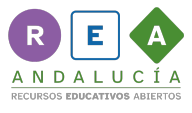 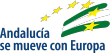             Cambiando mentiras.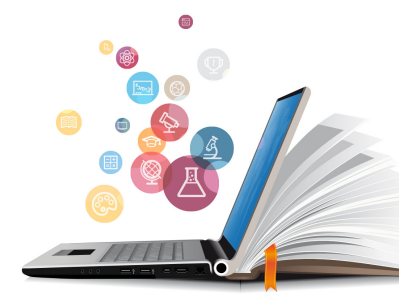 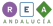 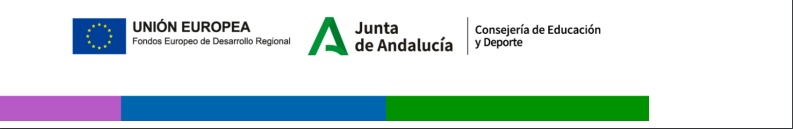 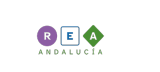 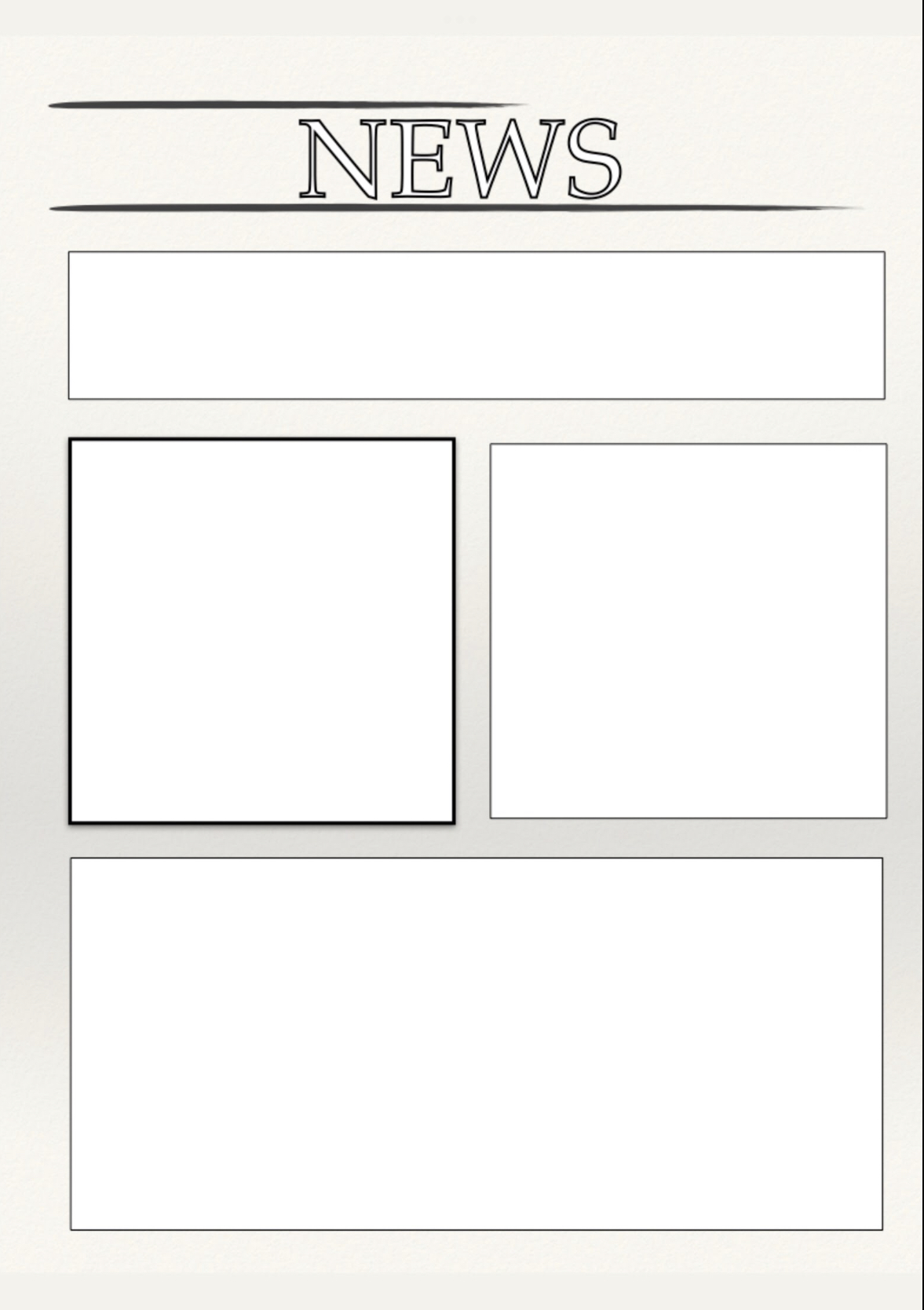 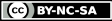 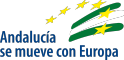 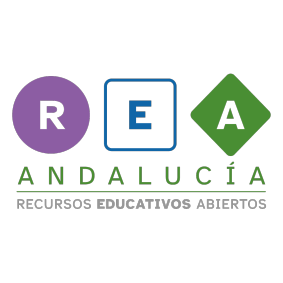 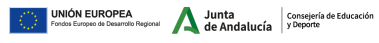 